Dulce de Andrade Araujo, Secretária Municipal da Educação, no uso de suas atribuições legais, torna pública a Sessão de Atribuição de classes/aulas presenciais ou on-line, a realizar-se na seguinte conformidade.Diretrizes para o processo de atribuição de classes/aulas, nos termos das Resoluções SME n.º 07/2021 e n.° 13/2021:Poderão participar da atribuição de classes e ou aulas presencias ou de forma híbrida, os docentes que realizaram a postagem dos documentos obrIgatórios para habilitação, consagrados no artigo 8° da Resolução SME n.° 13/2021.Serão observadas as disposições expressas no § 2°, § 3° e § 4° do artigo 8° da Resolução SME n.° 13/2021, no que tange ao número mínimo de 10 (dez) aulas a serem atribuídas ao docente temporário que não tiver aulas atribuídas no corrente ano letivo:Parágrafo Único - O docente que já tenha classes e aulas atribuídas deverão trazer nas Sessões de Atribuição, cópia do horário com as aulas já atribuídas nas Unidades Escolares, elaborado pela Unidade Sede de Controle de Frequência. No caso de acumulação de cargos, deverão ser apresentados os horários do outro cargo. As Horas de Estudo (HE) integram a jornada ou a carga horária do trabalho docente, sendo, portanto, obrigatórias. (artigo 8°, Resolução SME n.° 13/2021)§ 2º - A atribuição de classes e aulas para os candidatos à contratação far-se-á, no mínimo, pela carga horária correspondente à de dez aulas, integralmente em uma única Unidade Escolar ou em mais de uma, se houver compatibilidade de horários e a distância entre elas.§ 3º - A Secretaria Municipal da Educação de Assis formará blocos indivisíveis de aulas em mais de uma Unidade Escolar, para atendimento do parágrafo anterior, sendo vetada a quebra desse bloco indivisível.§ 4º - Somente depois de esgotadas todas as possibilidades de atribuição de aulas, na conformidade do que dispõe os parágrafos 1º e 2º deste artigo, é que  poderá ser concluída a atribuição, na Secretaria Municipal da Educação de Assis, de aulas em quantidade inferior à da carga horária de dez aulas.As Horas de Estudo (HE) integram a jornada e/ou a carga horária do trabalho docente, sendo, portanto, obrigatórias.Os professores de Educação Básica II cumprirão a seguinte carga horária de acordo com a Resolução SME nº 13/2022:ATRIBUIÇÕES DE ATENDIMENTOS ESPECÍFICOSAs classes e aulas dos Centros de Atendimento Educacional Especializado serão consideradas para atribuição em todas as fases do processo para candidatos à contratação.São considerados Centros de Atendimento Educacional Especializado: Centro de Atendimento Especializado – Fênix, Centro para o Desenvolvimento do Potencial e Talento – CEDET, Centro de Equoterapia – Thomaz Antonio Longhini,  Centro de Natação Adaptada – Golfinho e Centro de Estimulação Pedagóigica.As classes e aulas dos Centros de Atendimento Educacional Especializado poderão ser atribuídas aos candidatos à contratação na seguinte conformidade:Centro de Atendimento Especializado – Fênix:PEB I – Pedagogia com habilitação em Educação Especial e treinamento no modelo educacional AMA e/ou curso Sistema Educacional e Terapêutica da AMA.PEB II - Educação Especial: Pedagogia com habilitação em Educação Especial: treinamento no modelo educacional AMA e/ou curso Sistema Educacional e Terapêutica da AMA .PEB II – Educação Física: treinamento no modelo educacional AMA e/ou curso Sistema Educacional e Terapêutica da AMA.Centro para o Desenvolvimento do Potencial e Talento – CEDET:PEB I ou PEB II - Educação Especial e Inglês: com formação em Dotação e Talento (metodologia do CEDET).Centro de Equoterapia – Thomaz Antonio Longhini Schincariol:PEB II – Educação Especial com formação específica na ANDE.PEB II – Educação Física com formação específica na ANDE.Centro de Natação Adaptada – GolfinhoPEB II – Educação Física.PEB II – Educação EspecialCentro de Estimulação Pedagógica PEB I - Pedagogia com hbilitação em Psicopedagogia.São consideradas como projetos da Pasta, as aulas de Reforço Escolar, podendo recair para candidatos á contratação.As classes e aulas referentes ao Projeto da Pasta como exigem tratamento e/ou perfil diferenciado, e/ou processo seletivo peculiar, deverão ser observadas as disposições contidas nos respectivos regulamentos específicos e nas Resoluções SME n°   07/2021 e nº 13/2021.CLASSES A SEREM ATRIBUÍDASDATA: 14 DE MARÇO DE 2022.LOCAL: SECRETARIA MUNICIPAL DA EDUCAÇÃO AV. GETÚLIO VARGAS, 740 – VILA NOVA SANTANA PROFESSOR EFETIVOHORÁRIO: 18h00PROFESSOR TEMPORÁRIO                                                   HORÁRIO: 18h15  PEB I – EDUCAÇÃO INFANTIL – PDI       Para atribuição das vagas de PEB I – EDUCAÇÃO INFANTIL - PDI, ficam convocados os professores interessados e habilitados no Processo Seletivo.PEB I – EDUCAÇÃO INFANTIL – PRÉ-ESCOLA       Para atribuição das vagas de PEB I – EDUCAÇÃO INFANTIL – PRÉ-ESCOLA, ficam convocados os professores interessados e habilitados no Processo Seletivo.PEB I – ENSINO FUNDAMENTALPara atribuição das vagas de PEB I – ENSINO FUNDAMENTAL, ficam convocados os professores interessados e habilitados no Processo Seletivo.PEB II – EDUCAÇÃO FÍSICA                 Para atribuição das vagas de PEB II – EDUCAÇÃO FÍSICA, ficam convocados os professores interessados e habilitados no Processo Seletivo.PEB II – INGLÊSPara atribuição das vagas de PEB II – INGLÊS , ficam convocados os professores interessados e habilitados no Processo Seletivo e todos os professores classificados no Cadastro Emergencial.      Assis, 11 de março de 2022.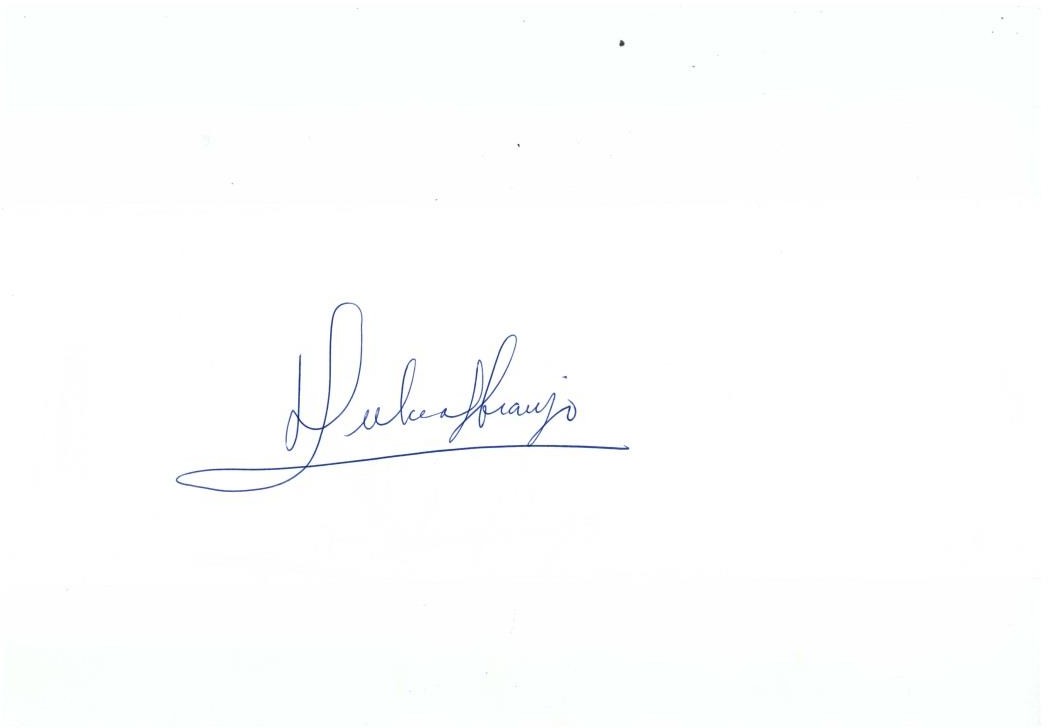 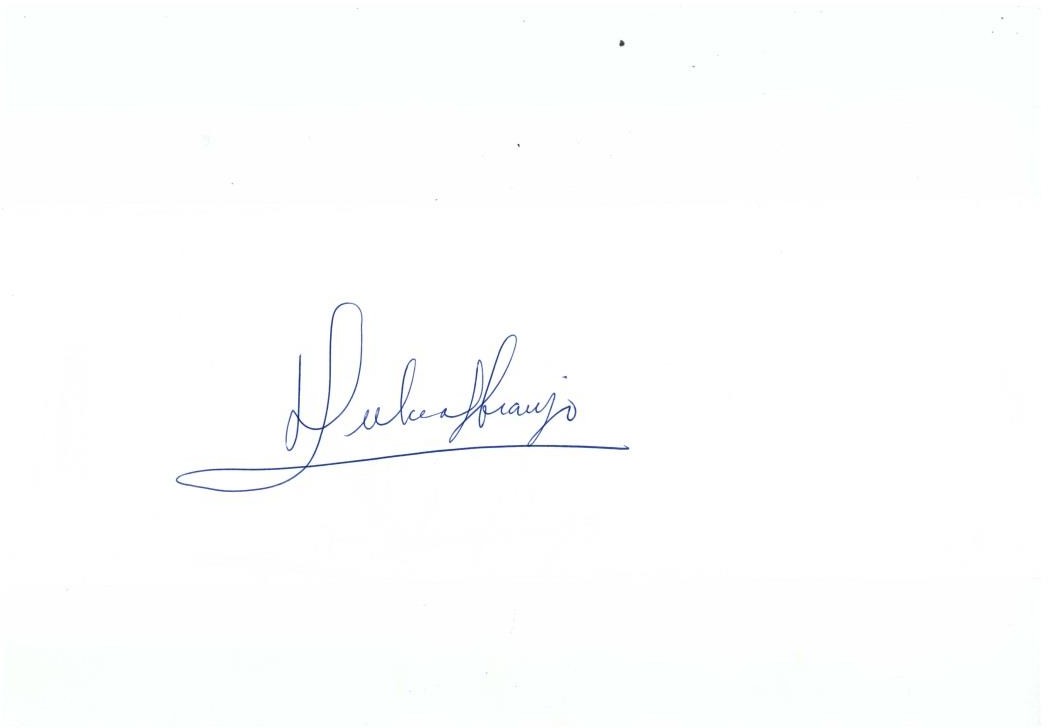 AULAS COM ALUNOSHORAS DE ESTUDOHORAS LIVRE ESCOLHAHORA ATIVIDADECARGA HORÁRIA SEMANAL30020305402902030539280203053827020305372602030536250203053524020305342302030533220203053221020305312002030530190202-23180202-22170201-20160201-19150201-18140201-171302--151202--141102--131002--1209---0908---0807---0706---0605---0504---0403---0302---02CLASSEESCOLAPERÍODOH.E.CONDIÇÃOBERÇARIO I AADELINA PETRINI BOLFARINIMANHÃ2ª FEIRA17h45 às 19h45SUBSTITUIÇÃOAFASTAMENTO DIREÇÃO  DE ESCOLACLASSEESCOLAPERÍODOH.E.CONDIÇÃO1ª ETAPA BJOSÉ SANTILLI SOBRINHOMANHÃ4ª FEIRA17h45 às 19h45SUBSTITUIÇÃOAFASTAMENTO VICE-DIREÇÃO1ª ETAPA CJOSÉ SANTILLI SOBRINHOTARDE4ª FEIRA17h45 às 19h45SUBSTITUIÇÃO AFASTAMENTO COORDENAÇÃO PEDAGÓGICACLASSEESCOLAPERÍODOH.E.CONDIÇÃO5º ANO BCORALY JÚLIA GONÇALVES CARNEIROTARDE2ª FEIRA17h45 às 19h45SUBSTITUIÇÃOLICENÇA PRÊMIO 07/03/2022 A 04/06/20221º ANO AJOÃO LEÃO DE CARVALHOMANHÃ3ª FEIRA17h45 às 19h45SUBSTITUIÇÃO AFASTAMENTO SEM VENCIMENTO5º ANO BMARIA JOSÉ SILVA VALVERDEMANHÃ2ª FEIRA17h45 às 19h45SUBSTITUIÇÃOLICENÇA SAÚDE 07/03/2022 A 05/04/2022FÊNIX KJOÃO MENDESTARDE3ª FEIRA17h45 às 19h45LIVRECRIAÇÃO SALACLASSEESCOLAPERÍODOH.E.CONDIÇÃO16 AULASFUNDAMENTALJOÃO LEÃO DE CARVALHOTARDE3ª FEIRA17h45 às 19h45LIVRECLASSEESCOLAPERÍODOH.E.CONDIÇÃOCEDETJOÃO MENDESTARDE3ª FEIRA17h45 às 19h45LIVRE